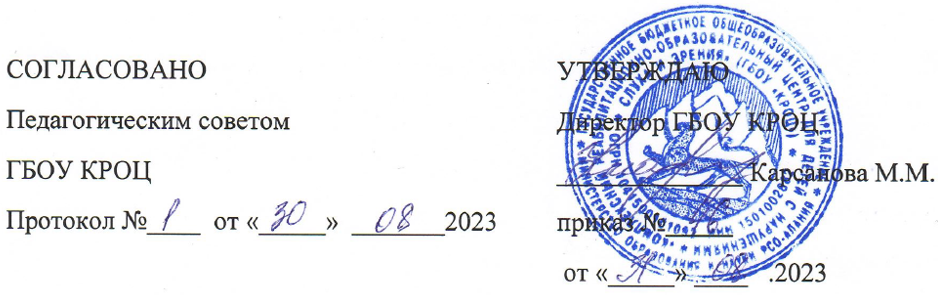 РЕЖИМ ДНЯ В ГБОУ КРОЦНА 2023 – 24 УЧ.Г.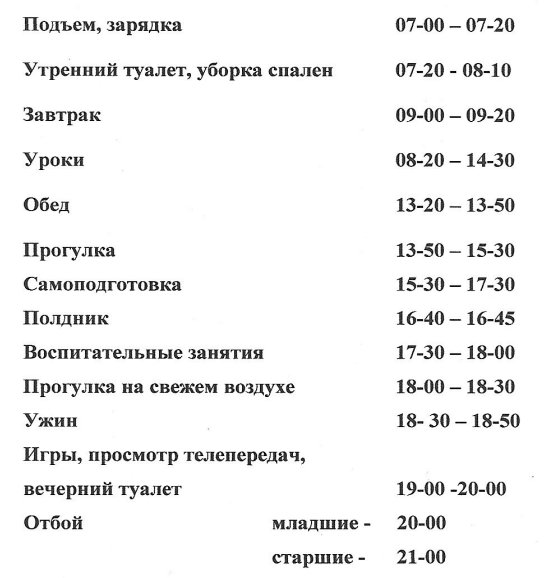 